Муниципальное бюджетное общеобразовательное учреждение
СРЕДНЯЯ  ОБЩЕОРАЗОВАТЕЛЬНАЯ ШКОЛА ПСТ. АБЕЗЬПРОТОКОЛ
заседания рабочей группы по постепенному  введению и реализации ФГОС НОО и ФГОС ООО  Список рабочей группы:Васильева Елена Владимировна – заместитель директора по УВР ответственный;Канева Виктория Владимировна– заместитель директора по УВР, руководитель МО классных руководителей и воспиталелейм - секретарь;Бодарева Александра Григорьевна – руководитель  МО гуманитарно- эстетического цикла; Беляева Лидия Семёновна– руководитель  МО учителей естественно-математического цикла;Канева Валентина Титовна -  руководитель  МО учителей начальных классов цикла;Попова Любовь Валентиновна– учитель начальных классов;Бондаренко Вера Богдановна – учитель иностранного языка;Чекменева Мария Николаевна  – учитель физической культуры;Хлупина Марина Рудольфовна — учитель математики;Анисимов Максим Сергеевич — учитель истории и обществознания.Батманова Марина Андреевна — учитель технологии.ПОВЕСТКА ДНЯ:1. Изучение нормативно- правовых  документовФГОС НОО И ФГОС ООО.2. План работы рабочей группы ФГОС НОО, ФГОС ООО, назначение ответственных по вопросам реализации пунктов плана.ХОД ЗАСЕДАНИЯ 1.Выступила Васильева Е.В. и ознакомила с нормативными документами:Приказ Министерства просвещения Российской Федерации от 31.05.2021 № 286 "Об утверждении федерального образовательного стандарта начального общего образования"Приказ Министерства просвещения Российской Федерации от 31.05.2021 № 287 "Об утверждении федерального образовательного стандарта основного общего образования". Изменение 1. По-новому сформулировали предметные результатыТребования к предметным результатам разработчики сформулировали в логике деятельностного подхода. Теперь предметные результаты – это учебные действия с предметным материалом. В таблице 1 смотрите, как изменились формулировки.Таблица 1. Требования к предметным результатам в действующем ФГОС и проекте ФГОС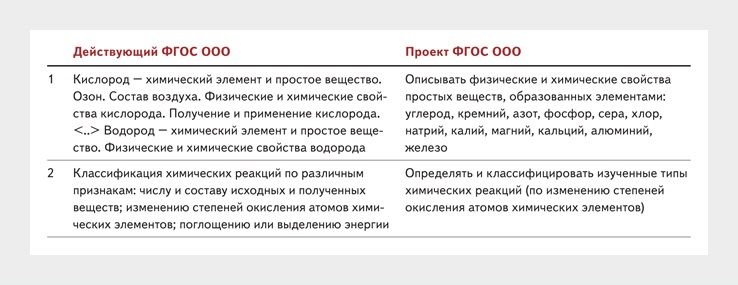 Действующий ФГОС фиксирует требования к контролируемым элементам содержания (далее – КЭС), а новый – к учебным действиям с этим содержанием. То есть в проекте интегрировали КЭС и УУД. Чтобы достичь предметных результатов, ученики теперь должны будут овладеть знаниями и умениями и применить их, то есть действовать. Учебный предмет в логике нового ФГОС станет дидактическим ресурсом метапредметного развития. Смотрите пример требований проекта ФГОС ООО к предметным образовательным результатам по химии для второго года освоения соответствующей рабочей программы.ПРИМЕР. Курсивом выделены требования, которые отражают познавательные УУД – логические операции:
– объяснять общие закономерности в изменении свойств химических элементов и их соединений в пределах малых периодов и главных подгрупп с учетом строения их атомов;
– определять и классифицировать изученные типы химических реакций (по изменению степеней окисления атомов химических элементов);
– описывать физические и химические свойства простых веществ, образованных элементами: углерод, кремний, азот, фосфор, сера, хлор, натрий, калий, магний, кальций, алюминий, железо;
– прогнозировать свойства веществ на основе общих химических свойств изученных классов/групп веществ, к которым они относятся… (Приложение 11 ).Как и когда внедрять.  Из-за новых требований к предметным результатам педагоги должны будут изменить рабочие программы.  Обратите внимание на требование   ФГОС формировать у учеников предпосылки научного типа мышления. Чтобы реализовать это требование, заложите условия для учебных исследований школьников, в том числе получения нового знания, его интерпретации, преобразования и применения в различных учебных ситуациях, в Программу развития УУД, когда будете менять ООП.Изменение2. Требования к образовательным результатам
разбили по годам обученияТребования к предметным образовательным результатам распределили по годам освоения ООП основного образования. Конкретные требования есть для каждого года обучения по следующим учебным предметам:русский язык, литература;родной язык, родная литература;иностранный язык;история, обществознание, география;математика, информатика;физика, биология, химия.Теперь на промежуточной аттестации школа должна проверять те результаты и в таком порядке, который прописан во ФГОС основного общего образования. Раньше педагоги распределяли предметные образовательные результаты по годам обучения самостоятельно. Изменение 3. Ввели тематические модули для ИЗО, музыки, технологии,
ОБЖ и физкультурыПо этим предметам есть комплекс тематических модулей. Для каждого модуля прописаны предметные результаты, которые выносятся на промежуточную аттестацию. Школа самостоятельно определяет, в каком порядке и объеме изучать модули. Посмотрите пример модулей учебного предмета «Изобразительное искусство».ПРИМЕР. Модули учебного предмета «Изобразительное искусство»:
– «Символика крестьянского дома и народного праздника»;
– «Народные художественные промыслы России»;
– «Виды и жанры изобразительного искусства»;
– «Художественный образ и художественно-выразительные средства»;
– «Натюрморт. Пейзаж. Портрет»;
– «Конструктивное искусство: архитектура и дизайн».Изменение 4.  Содержание воспитательной деятельности  меняет и расширяет содержание воспитания. В нем изменили требования к личностным образовательным результатам и увеличили количество направлений воспитательной работы. Смотрите в таблице 2, что изменилось.Таблица 2. Направления воспитательной деятельности в действующем ФГОС и проекте ФГОС
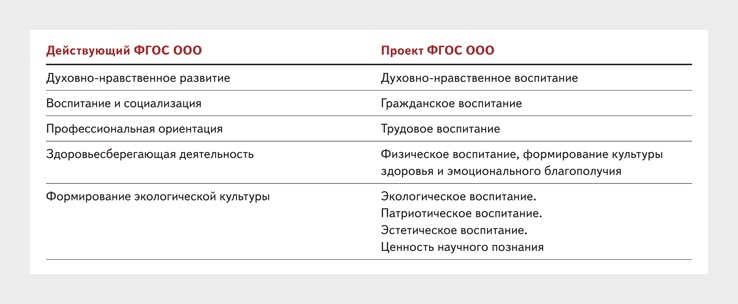 Для каждого направления воспитательной деятельности ФГОС прописали личностные образовательные результаты. Разработчики усилили акценты на физическом и трудовом воспитании, опыте исследовательской деятельности и познавательной мотивации. Изменения связаны с майскими указами Президента РФ 2018 года. По ним Правительство РФ к 2024 году должно обеспечить «воспитание гармонично развитой и социально ответственной личности на основе духовно-нравственных ценностей народов Российской Федерации, исторических и национально-культурных традиций».Еще в новом проекте ФГОС изменили название и содержание Программы воспитания и социализации обучающихся. Теперь это Программа воспитания.В планируемые личностные образовательные результаты школьников включите можно будет социальную ответственность и формирование гибких навыков. Требования действующего ФГОС вы не нарушите.Поручите педагогам выделить в рабочих программах темы, у которых есть воспитательный потенциал. Эти темы вы затем сможете включить в содержание Программы воспитания в соответствии с планируемыми личностными образовательными результатами. Посмотрите пример темы.ПРИМЕР. В рабочей программе по обществознанию за 7-й класс есть тема «Дисциплина – необходимое условие существования общества и человека. Общеобязательная и специальная дисциплина. Дисциплина, воля и самовоспитание». Уроки по этой теме внесите в содержание воспитательной программы по задаче формирования просоциальной активности школьников как компонента личностного результата «смыслообразование и нравственно-этическая ориентация».  Изменение 5. Исключили второй иностранный язык из списка обязательных учебных предметовВторой иностранный язык не входит в список обязательных предметов для изучения. Школа может ввести второй иностранный язык по выбору учеников, если в ней есть необходимые условия.Для учебного предмета «Второй иностранный язык» есть предметные результаты освоения. Требования прописаны для английского, немецкого, французского и испанского языков. Они ориентированы на применение знаний, умений и навыков в учебных ситуациях и реальных жизненных условиях. Также предметные результаты должны отражать сформированность иноязычной коммуникативной компетенции на элементарном уровне.Как и когда внедрять. Если в учебном плане уже есть предмет «Второй иностранный язык», то педагогам, которые преподают эту дисциплину, нужно пересмотреть рабочие программы. Как и для других предметов, в проекте ФГОС прописаны требования к освоению предметных результатов по годам обучения для учебного предмета «Второй иностранный язык». Порекомендуйте педагогам скорректировать рабочие программы к новому учебному году, чтобы учесть требования нового ФГОС. Изменение 6. Ввели понятие «функциональная грамотность»Новый проект ФГОС ООО заявляет функциональную грамотность в составе государственных гарантий качества основного общего образования (п. 3 проекта). Школа должна обеспечить при реализации ООП формирование функциональной грамотности, в том числе школьники должны овладеть компетенциями, которые помогут им в дальнейшем получить образование и ориентироваться в мире профессий (п. 29 проекта).Проект ФГОС закрепляет функциональную грамотность как результат освоения ООП. Это связано с внедрением новой методологии оценки качества общего образования (приказ Рособрнадзора № 590, Минпросвещения № 219 от 06.05.2019). До 2024 года международные исследования качества образования пройдут во всех субъектах РФ.Итак новый ФГОС введится  в действие, педагоги должны быть готовы провести самоаудит рабочих программ.  2. Сообщила, чтоНа сайте fgosreestr.ru опубликовали примерные программы учебных предметов по новым стандартам. Всего добавили 27 примерных программ для начальной школы и 34 – для основной. Вместе с ними разместили 6 примерных программ для 10-11-х классов по ФГОС СОО.+Примерные программы по общим учебным предметам и курсам для начальной и основной школы подготовил Институт стратегии развития образования. По специальным предметам, например родным языкам, для всех уровней примерные программы разрабатывали авторские коллективы. Все программы одобрены федеральным учебно-методическим объединением по общему образованию.Примерные рабочие программы для начальной и основной школы разработали не только на основе новых ФГОС НОО и ООО. Их составили с учетом концепций преподавания учебных предметов и примерной программы воспитания. Примерные программы для средней школы разрабатывали на основе ФГОС СОО и примерных ООП СОО.Из этого следует:
Необходимо разработать новые рабочие программы учебных предметов, учебных курсов, учебных модулей.   это объемная работа. Рабочие программы учебных предметов, учебных курсов, учебных модулей, курсов внеурочной деятельности полностью должны формироваться с учетом рабочей программы воспитания, а не только тематическое планирование, как это было раньше. При этом в тематическом планировании нужно указать электронные образовательные ресурсы по каждой теме. В рабочих программах учебных курсов внеурочной деятельности дополнительно нужно указать форму проведения занятий.Для реализации этой работы нужно разработать Положение о рабочей программе.
РЕШИЛИ:К следующему заседанию:1.1. Принять к сведению изучить нормативную базу  о новых ФГОС НОО И ООО.-Изучить примерные программы к учебным предметам для начальной и основной школы.1.2. Организовать работу по плану поэтапного перехода  по новым ФГОС НОО и ООО.1.3. Подготовить  материал для составления проекта  Положения о рабочей программе по новым ФГОС. Ответственные: Руководители МО .18.02.2022№1ПСТ. АБЕЗЬПСТ. АБЕЗЬПРИСУТСТВОВАЛИ:Ответственный: Васильева Елена ВдадимировнаСекретарь: Канева Виктория ВладимировнаСостав (члены):9 человек (список прилагается).  Приглашенные: -ОТСУТСТВОВАЛИ:-КритерийСтарый ФГОСНовый ФГОСВиды программРабочие программы учебных предметов и курсов, в том числе и внеурочной деятельностиРабочие программы учебных предметов, учебных курсов (в том числе и внеурочной деятельности), учебных модулейСтруктура рабочих программРазная для рабочих программ учебных предметов, курсов и курсов внеурочной деятельностиОдинаковая для рабочих программ учебных предметов, учебных курсов (в том числе и внеурочной деятельности), учебных модулейТематическое планирование рабочей программы:учебного предмета, курсаС учетом рабочей программы воспитания с указанием количества часов, отводимых на освоение каждой темыС указанием количества академических часов, отводимых на освоение каждой темы, возможности использования по этой теме ЭОР и ЦОРкурса внеурочной деятельностиС учетом рабочей программы воспитанияС указанием количества академических часов, отводимых на освоение каждой темы, возможности использования по этой теме ЭОР и ЦОРУчет рабочей программы воспитанияТолько в разделе «Тематическое планирование»Во всех разделах рабочей программыОсобенности рабочей программы курса внеурочной деятельностиВ содержании программы должны быть указаны формы организации и виды деятельностиВ программе должны быть указаны формы проведения занятийПредседательВасильева Е.В.СекретарьКанева В.В.